eEditorial Contact: 			 	     Ana Juraga	           ana.juraga@ecocortec.hr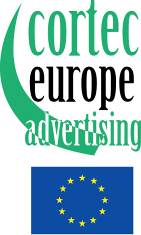 Cortec®  Europe Advertising Agency	+  385 (0) 1 4854 486Company Contact: 	Ivana Radic Borsic	iborsic@cortecvci.comCortec® Corporation:	  + 385(0)31 705 011Attention: EditorNovember 21, 2023PRESS RELEASE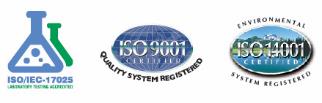 First VCI Plant in Europe to Generate Electricity From Solar Panels:EcoCortec®- Green Anticorrosion Packaging PlantBecomes Solar Powered!EcoCortec® is anticorrosion  films and bioplastics manufacturer, located  in Croatia. As a daughter company of Cortec® Corporation, global corrosion inhibitor manufacturer, EcoCortec® is committed to achieving full circular economy model. We are proud to announce that EcoCortec® is the first bioplastics plant in Europe that is now solar powered. Solar panels have been installed for energy. They are generating electricity by collecting renewable energy from the sun and convert it to electrical energy. This energy is used to power EcoCortec’s facilities. By using new, solar power system, the plant is now able to achieve significant energy savings and contribute to reducing pressure on our atmosphere from the emission of greenhouse gases.  “EcoCortec’s dedication to utilizing sustainable technologies has been our mission since our beginnings. As pioneers in producing green corrosion protection inhibitors, all of us at Cortec® take environmental responsibility very seriously, in fact, it is one of our main values. We use sustainable resources in our product development and operations wherever possible. This transition to solar power and our own energy resources is the latest step in implementing full circular economy model in our operations”, says Boris Miksic, CEO and owner of Cortec® Corporation. Company makes huge efforts to provide circular economy model at the highest level in numerous ways. One is by extending the life of materials. The plant recently installed a state-of-the-art, Erema regranulation machine to reprocess plastic scrap and waste onsite. Customers and other local businesses can now send their used plastic bags back to Croatia for recycling into new materials. EcoCortec® reprocesses plastic waste from four main sources:1)     Scrap from in-house production.2) Used packaging from incoming shipments at EcoCortec®. 3) Used packaging from incoming shipments at local companies.4) Used VpCI® Films and Bags from EcoCortec®’s distributors and end users who can earn reprocessing credits by sending the materials back for regranulation. EcoCortec® is especially eager to expand this last category of plastic waste suppliers to create a win-win-win situation for the plant, its customers, and the environment. Main goal of this initiative is to prolong the lifetime of materials made at the plant. EcoCortec’s team adds the recycled content back into VpCI® films and bags, which inhibit corrosion by forming a molecular protective layer on metal parts packaged inside. Metal parts packaged in VpCI® films and bags are protected from corrosion by patented VpCI® technology. EcoCortec® adds 30% of recycled content back into its VpCI® Films upon request. Company’s plan is to achieve the European goal of incorporating 35% recycled content into plastic packaging by 2030. Patented VpCI® technology licensed under Cortec® Corporation encompasses most widely used and renowned corrosion protection products in the world. Cortec® Corporation has ten locations around the globe with headquarters in St. Paul, MN. The company is supplying three continents—Europe, Asia and USA—from its facilities in Croatia. Capacities in Croatia include EcoCortec plant, CorteCros’s logistics and production center and sales offices in Zagreb. EcoCortec’s team dedicated huge amount of time and resources to achieve these environmental milestones. They incorporated green mindset in every aspect of their business. Using renewable energy through solar panels is the latest chapter in achieving EcoCortec’s goal: sustainable approach to all aspects of business and full commitment to producing environmentally safe corrosion protection technologies.You can find more information about EcoCortec plant at https://ecocortec.hr/eng/index You can find EcoCortec brochure here: https://www.ecocortec.hr/eng/assets/files/EcoCortec_brochure.pdf Keywords: EcoCortec, sustainability, green inhibitors, corrosion protection, packaging solutions, VCI, VpCI, films recycling, solar energy, circular economyPhoto?  Visit: www.cortecadvertising.comCortec® Corporation is the global leader in innovative, environmentally responsible VpCI® and MCI® corrosion control technologies for Packaging,Metalworking, Construction, Electronics, Water Treatment, Oil & Gas, and other industries.  Our relentless dedication to sustainability, quality, service, and support is unmatched in the industry. Headquartered in St. Paul, Minnesota, Cortec® manufactures over 400 products distributed worldwide.  ISO 9001, ISO m14001:2004, & ISO 17025 Certified.                                             Cortec Website: http://www.cortecvci.com 